IMPORTANT VENUE INFORMATION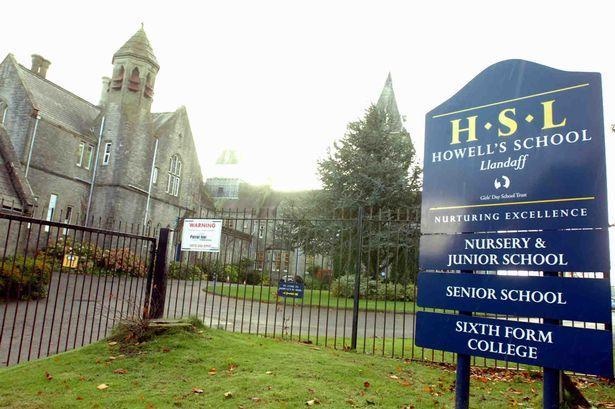 Date of Market:	Saturday 5th October 2019Address: 		Howells School Sports Hall			Cardiff Road			Cardiff			CF5 2YD	Market open to the public: 11.00am – 12.30pmArrival time for stallholders: 10.00amPacking up time for stallholders: 12.30pm – 1.00pmTables: We provide the tables. Please bring a table covering, as the quality of tablesprovided by venues may differ.Please note that each stallholder is allocated their own table before the event, so there isno need to arrive extra early to secure your place. Just give us your name when youarrive and we’ll tell you which table is yours.Clothes Rails: You are welcome to bring up to 2 of your own rails, as long as they areof a reasonable size (no longer than 3 ft).Kidsmarkets have a limited number of clothes rails available for hire. Please reserveprior to the market. Cost - £3 payable on the day. We do not provide hangers.Parking: Plenty of free parking in the school car park. Loading / Unloading: Items should be loaded through the doors and down a corridor into the hall. Look out for the signage to show you where to go!Directions: Click here for google mapHowell’s School entrance is on the A4119 Cardiff Road, which can be reached off the A48 Western Avenue or Cathedral Road/ Penhill Road if coming from Cardiff city centre.ARE YOU NEW TO KIDSMARKETS?Please visit the stallholders area of the website before the event, and download theappropriate advice sheet for your type of stall. These include advice and informationabout setting up your stall, dos and don'ts on the day, and the ways to make the mostout of your Kidsmarkets experience.Please give Tamsin a call on 07760 802088 if you have any questions or queriesbeforehand, or on the day.